INDICAÇÃO Nº 7793/2017Indica ao Poder Executivo Municipal que efetue serviços de retirada de entulhos de área pública, localizada na Vila Linopolis.Excelentíssimo Senhor Prefeito Municipal, Nos termos do Art. 108 do Regimento Interno desta Casa de Leis, dirijo-me a Vossa Excelência para sugerir que, por intermédio do Setor competente, efetue serviços de retirada de entulhos da área localizada na rua Cícero Jhones com Alonso Keese, Vila Linopolis.Justificativa:A área da prefeitura esta tomada por entulhos, pedaços de tronco de árvore, folhas e galhos, roedores são vistos no local com frequência e ultimamente escorpiões começaram a aparecer.Plenário “Dr. Tancredo Neves”, em 11 de outubro de 2.017.Gustavo Bagnoli-vereador-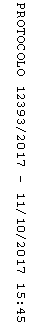 